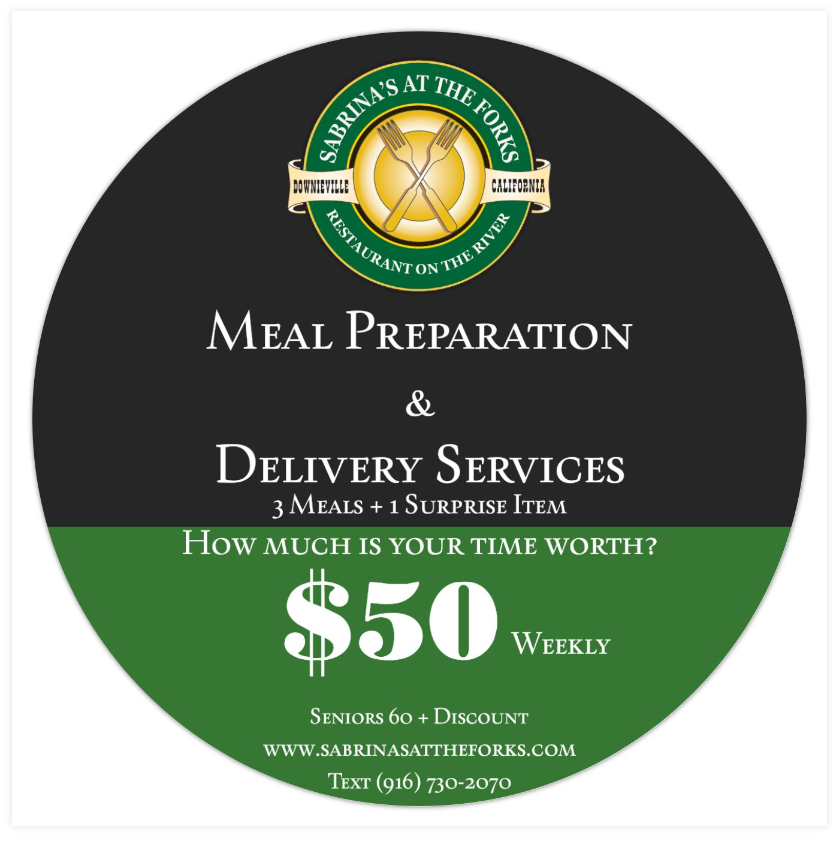 Week of February 13, 2023MenuGramma’s Enchilada Casserole Freshly ground prime beef is prepared with onions, garlic, cumino, salt and pepper stewed in a special family sauce. Layered corn tortillas, meat mixture, special red sauce and cheese is baked and served with beans, rice, a green salad with ranch dressing and a Coke.Smokin’ Honey Garlic ChickenSmokin’ chicken is prepared by stewing chicken in honey and garlic creating shredded chicken in a juicy sauce served over a bed of cilantro rice and comes with Better Than Bag Salad, Boxed Salad – BLT which is made with Bacon, Lettuce, Cherry Tomatoes, purple onion, feta cheese, and comes with ranch dressing. *We are introducing Better Than Bag Salad, Eco-Box Salad made of organic spring mix with carrots, tomatoes, pepper slivers, onion, radish, feta cheese, sunflower seeds, and a variety of scratch made salad dressing. This is a new item coming soon to Sabrina’s Delicatessen Food Services.Traditional Beef StewUSDA Beef stewed with onion, carrots, garlic, and potatoes served with a green salad topped with various root vegetables and garlic cheese bread.Surprise Food Item - It’s a surprise! 